  19. duben    pondělí   20. duben      úterý   21. dubenstředa    22. dubenčtvrtek   23. dubenpátek  24. dubensobota  25. duben neděle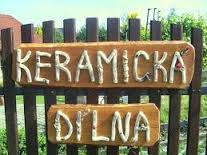 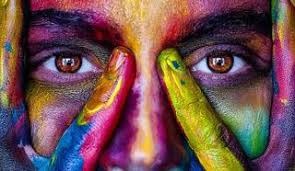 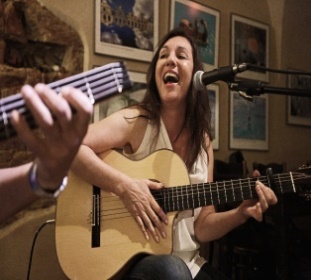 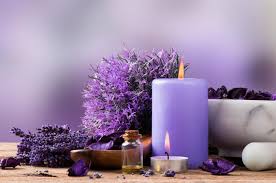 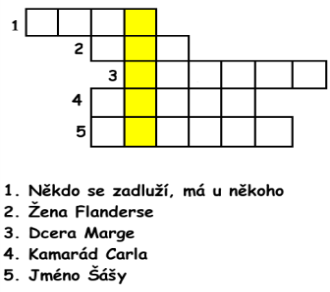 9:30 – 11:00KeramickádílnáIndividuálně9:30 – 11:00Arteterapie 1. patro9:30 – 11:00MuzikoterapieMonika Sonk1.– 3. patro9:30 – 11:00AromaterapieIndividuálně 9:00 – 9:40křížovky6. patro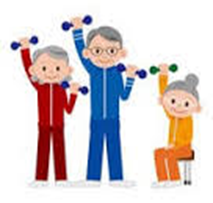 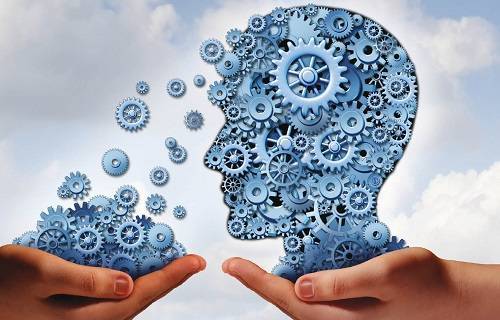 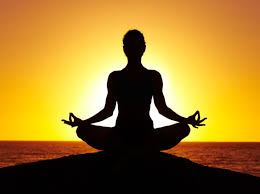 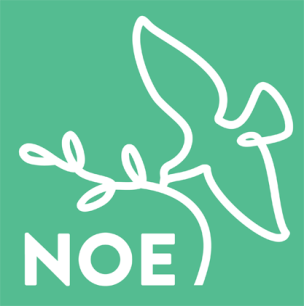 10:00 – 11:00Cvičenís Pepou10:00 – 11:00 Paměťové hry4. patro10:00 – 11:00Cvičenís Pepou10:00 – 11:00Cvičenís Pepou 9:45– 10:45JógaPřízemí10:00MŠE SVATÁTV NOEživě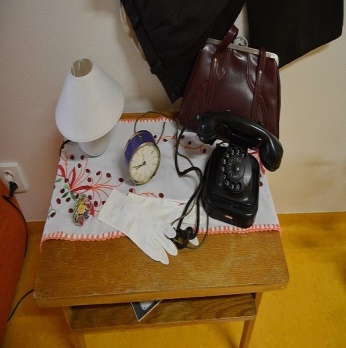 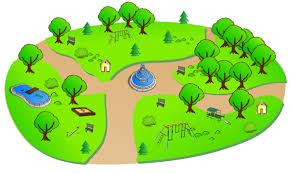 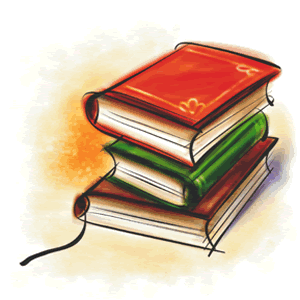 14:30 – 16:00 ReminisenceIndividuálně14:30 – 15:30Vycházky15:00 – 16:00Kondiční cvičení Individuálně14:30 – 16:00Vycházky13:30 – 16:00Nabídkaz našíknihovnyČtení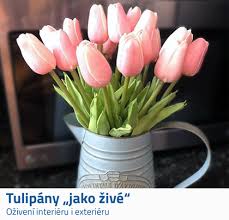 13:00 – 16:00Návštěvy13:00 – 16:00Návštěvy13:00 – 16:00Návštěvy13:00 – 16:00Návštěvy13:00 – 16:00Návštěvy